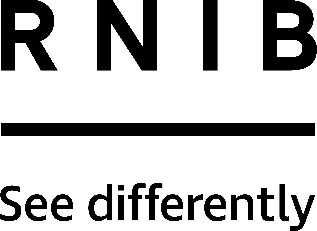 Beurer GS39 talking bathroom scale (DH433)Thank you for purchasing from RNIB. For hygiene reasons this product is non-returnable unless faulty, or it can be returned within 14 days if unsuitable, in an unopened and as new condition. If, unfortunately the item is unsuitable and it meets the unopened and as new criteria, please contact us within 14 days of receipt to obtain your returns number. For further details and guidance on returning faulty items, please see the Terms and conditions of sale and How to contact RNIB sections of this instruction manual.Please retain these instructions for future reference. These instructions are also available in other formats. WarningsDo not step onto the scale with wet feet or when the scale’s surface is damp - danger of slipping! You should protect the scale against impacts, moisture, dust, chemicals, major temperature fluctuations and keep it away from heat sources (ovens, radiators). Do not stand on the outer edge to one side of the scale otherwise it may tip! Repairs may only be performed by the manufacturer. However, always check the batteries and replace them if necessary, prior to requesting a return. The scale should occasionally be cleaned with a damp cloth. Do not use aggressive cleaning agents and never submerge the scale.The device is only for private use and is not intended for medical or commercial purposes.General description	These battery-operated talking bathroom scales can announce your weight in five languages and have adjustable volume (including silent mode). In English mode, they will convert between kilos, pounds and stones.Your weight can also be seen on the illuminated LCD display.  Orientation FrontWith the front of the scale facing towards you, you will notice the platform of the scales is made of a large square glass area, and a rectangular plastic area at the top. The glass area is the surface where you will stand. It measures 28 × 34cm (11 × 13.5 inches) and it’s made of safety glass.In the plastic area, from left to right, you will find the speaker grill, the LCD display featuring 33mm high digits, and the four user memory keys.BackOn the back of the scale you will notice four non-slip feet, one in each corner.  At the top right, to the left of the non-slip foot, there is a raised area, approximately 6cm (2.5 inches) by 4cm (1.5 inches) in size. This is the battery compartment.At the top of this battery compartment is a small clip. Pull this in towards the compartment to open the compartment cover. To the left of the battery compartment there are three small buttons: The button on the left is the weight conversion buttonThe button in the middle is the language selection buttonThe button on the right is the volume control button.Setting up the scale Select the languageThe device has five language settings: German (DE), French (FR), English (GB), Spanish (ES) and Russian (RUS). The device is set to German when supplied to the customer. To change the language, switch the scale on and wait until "0.0" is shown on the display. Hold the scale firmly against you with the back facing up. Ensure the volume is on to hear the language announcement. With your finger locate the language selection button (right button). Now press the middle button, "Language", on the back of the scale, until the desired language is announced.  Select your weight measurementPlease note: This may require sighted assistance.When supplied to the customer, the scales are set to weigh in "kg” which you can use to change to ‘pounds’ and ‘stones’ when the scale is in English.Hold the scale firmly against you with the back facing up. With your finger locate the weight conversion button.Once located, turn the scale again to have it face / front up to show the LCD screen. Ensure you keep your finger on the button while turning the scale. Press this button to select or change the weight conversion between Kilograms, Stones/Pounds and Pounds. On the LCD display, symbols Kg, Lb and St will appear in a cycle each time the button is pressed. To select your preferred weight measurement, just release the button. Adjust the volume Hold the scale firmly against you with the back facing up. You can adjust the volume of the voice function as you wish, or switch it off by repeatedly pressing the volume control button.Please note: voice off (no beep) means that voice output is not selected and the measurement value will not be announced.Using the productInserting the batteriesThis scale requires three AAA alkaline batteries. To insert the batteries, simply remove the battery compartment cover, and insert the batteries noting the correct polarity. The negative (flat) end of the battery should rest against the spring, whereas the positive (raised) end should face the terminal.This scale is equipped with a “replace battery” indicator. When the scale is operated with a battery which is too weak, “Lo” appears in the display field and the scale automatically switches off. Replacement batteries are available from RNIB. Don’t throw away worn out batteries. Place them in a container intended for this purpose so that they can be collected and recycled.Please note: RNIB does not guarantee the life of batteries.Power on - weighingPlace the scale on a firm level floor; a firm floor covering is required for correct measurement. The scales won’t work on carpet or rugs. Audibly, briefly and firmly tap the scale with your foot to activate the vibration sensor until you hear a beep. The display will show “0.0” and, if the volume is turn on, the scale will then say «the device is ready for use». Now the scale is ready to measure your weight.Now step onto the scale. Stand still on the scale with your weight distributed evenly between both legs. The scale immediately begins to measure your weight. After flashing twice the final measurement result will appear on the display. There is also an acoustic output. The scale switches off 10 seconds after you step down from it. The measuring result remains visible during this time.If the scale detects an error during weighing, “----” or “Err” will appear in the display.If a weight of more than 150kg is placed on the scale, “OVEr” is displayedNote: please make sure that you always switch on the scale first and wait for the display “0.0” before stepping on it.Weighing with storage functionThe scale has four storage locations; there are four memory buttons located to the right of the display.Switch on the scale and wait until the display shows "0.0". Now press the desired storage location (1, 2, 3 or 4). For example, press the first memory button. The scale will then say «memory space one» and "User 1" will appear on the display. Now the scale is ready to measure your weight. The measurement is automatically saved in the respective user memory. Retrieving the stored valuesPress the button for the desired storage location when the scale is switched off. For example, press the first memory button and the saved measurement for that user will be shown and the scale will say «memory space one, user memory» and the last measurement.The complete display appears briefly as a self-test until "0.0" is displayed. Now the scale is ready to measure your weight again. The new measurement is automatically saved in the selected storage location.Note: Another storage location can be only selected when "0.0" appears on the display.Technical specification Maximum capacity: 150kgGraduation: 100gLow battery indicatorDigit size: 33mmAuto-on and auto-off functionsLarge LCD displayVolume switch: High - Medium - Low - OffLanguage button: English, French, German, Russian and SpanishConversion button: kg/lb/stBatteries: three 1.5 V AAA.How to contact RNIBPhone: 0303 123 9999Email: shop@rnib.org.ukAddress: RNIB, Midgate House, Midgate, Peterborough PE1 1TNOnline Shop: shop.rnib.org.ukEmail for international customers: exports@rnib.org.uk Terms and conditions of saleThis product is guaranteed from manufacturing faults for 36 months from the date of purchase.  If you have any issues with the product and you did not purchase directly from RNIB then please contact your retailer in the first instance. For all returns and repairs contact RNIB first to get a returns authorisation number to help us deal efficiently with your product return. You can request full terms and conditions from RNIB or view them online. RNIB Enterprises Limited (with registered number 0887094) is a wholly owned trading subsidiary of the Royal National Institute of Blind People ("RNIB"), a charity registered in England and Wales (226227), Scotland (SC039316) and Isle of Man (1109). RNIB Enterprises Limited covenants all of its taxable profits to RNIB.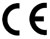 This product is CE marked and fully complies with all applicable EU legislation. 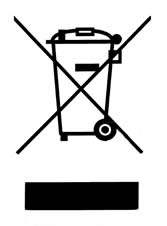 Please do not throw items marked with this symbol in your bin.  Recycle your electricals and electronic devices free at your local recycling centre. Search for your nearest recycling centre by visiting www.recyclenow.com.Why recycle?Unwanted electrical equipment is the UK’s fastest growing type of waste.Many electrical items can be repaired or recycled, saving natural resources and the environment.  If you do not recycle, electrical equipment will end up in landfill where hazardous substances will leak out and cause soil and water contamination – harming wildlife and human health.RNIB are proud to support your local authority in providing local recycling facilities for electrical equipment.To remind you that old electrical equipment can be recycled, it is now marked with the crossed-out wheeled bin symbol. Please do not throw any electrical equipment (including those marked with this symbol) in your bin.What is WEEE?The Waste Electrical or Electronic Equipment (WEEE) Directive requires countries to maximise separate collection and environmentally friendly processing of these items.How are we helping?In the , distributors including retailers must provide a system which allows all customers buying new electrical equipment the opportunity to recycle their old items free of charge. As a responsible retailer, we have met the requirements placed on us by financially supporting the national network of WEEE recycling centres established by local authorities. This is achieved through membership of the national Distributor Take-back scheme (DTS).Date: March 2020.© RNIB